Alva Alm, Hanna Töråsen, Nisha SvenskVeintidós de abril 2016Una caja de dadoEste fácil caja es una caja útil a envase en forma incomoda de regalos. Envolve el regalo en tejido mucho y lugar el regalo en la caja de dado. Puedes cambio la talla de la plantilla en página noventa y siete para hace más pequeño o más grande cajones.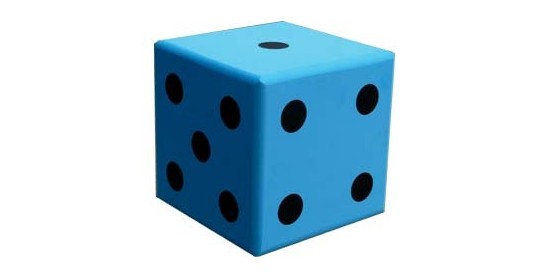 Una lista de comprar Papel de trazarPapel blanco rígido Bisturí o cuchillo artesanalRegla21 manchas negras autoadhesivasCinta de dos lados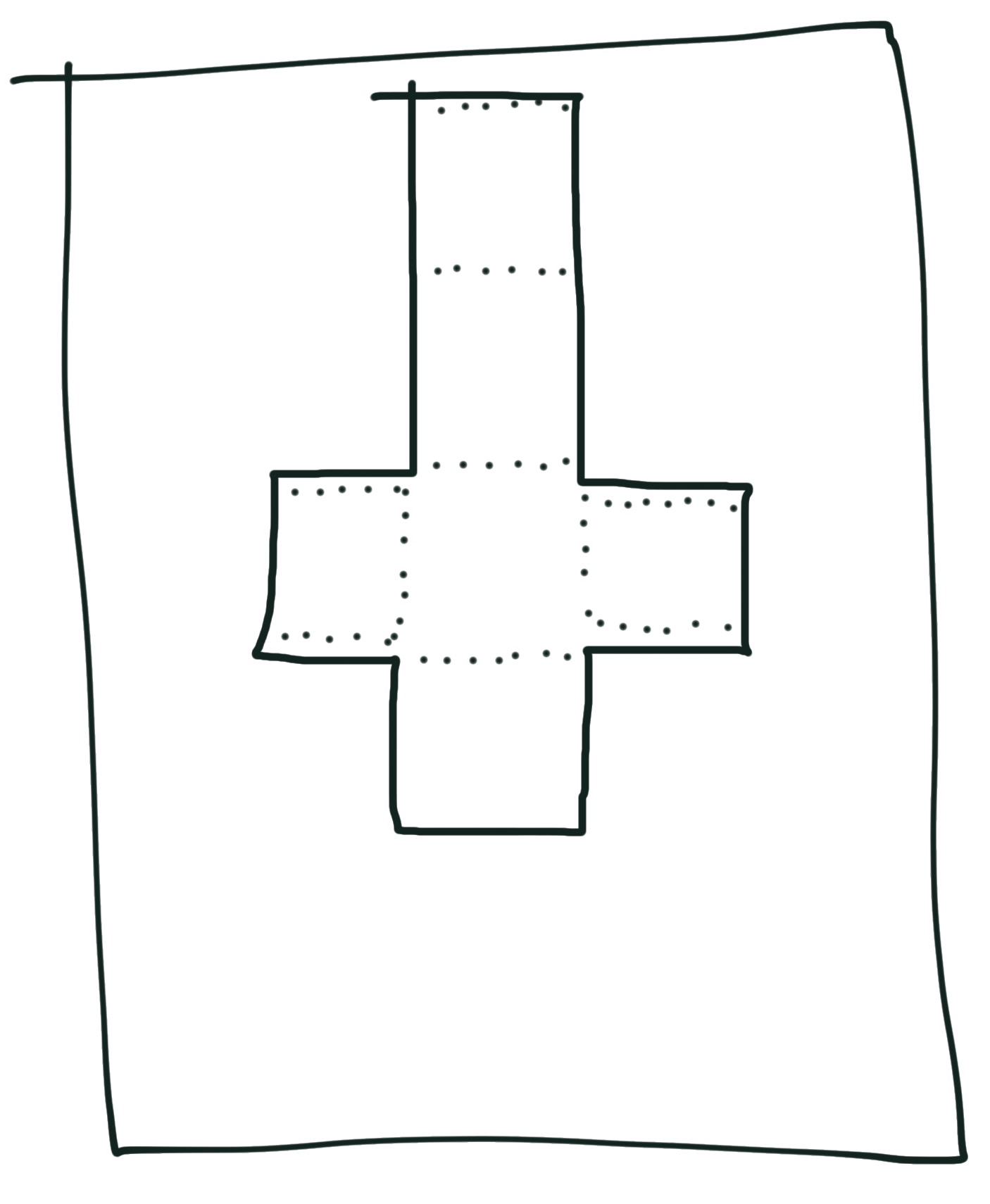 >>>>QUE HACER<<<<Rastro el modelo de la caja en página 97 en papel blanco rígido.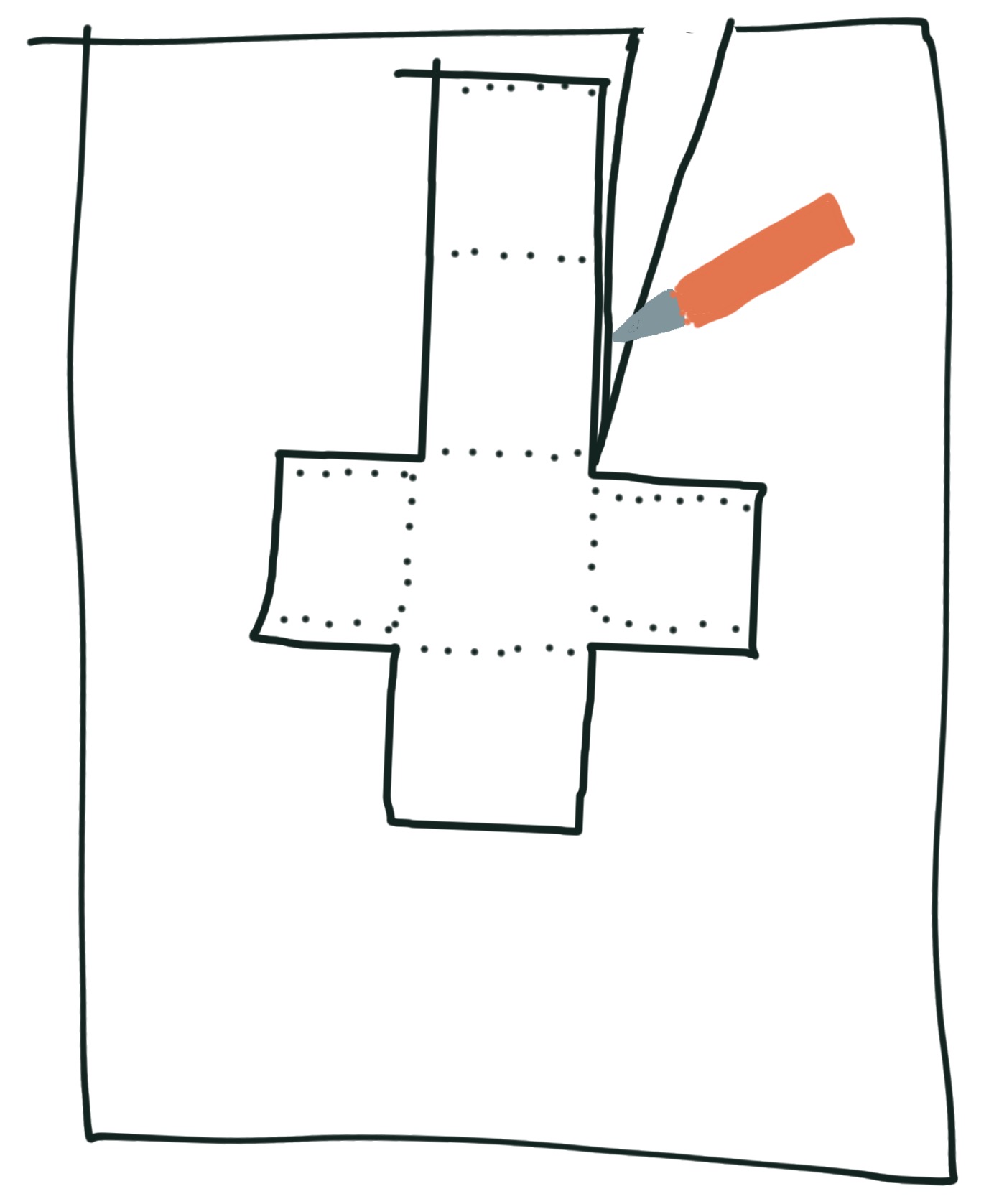 Córtalo cuidadoso uso el bisturí o cuchillo artesanal.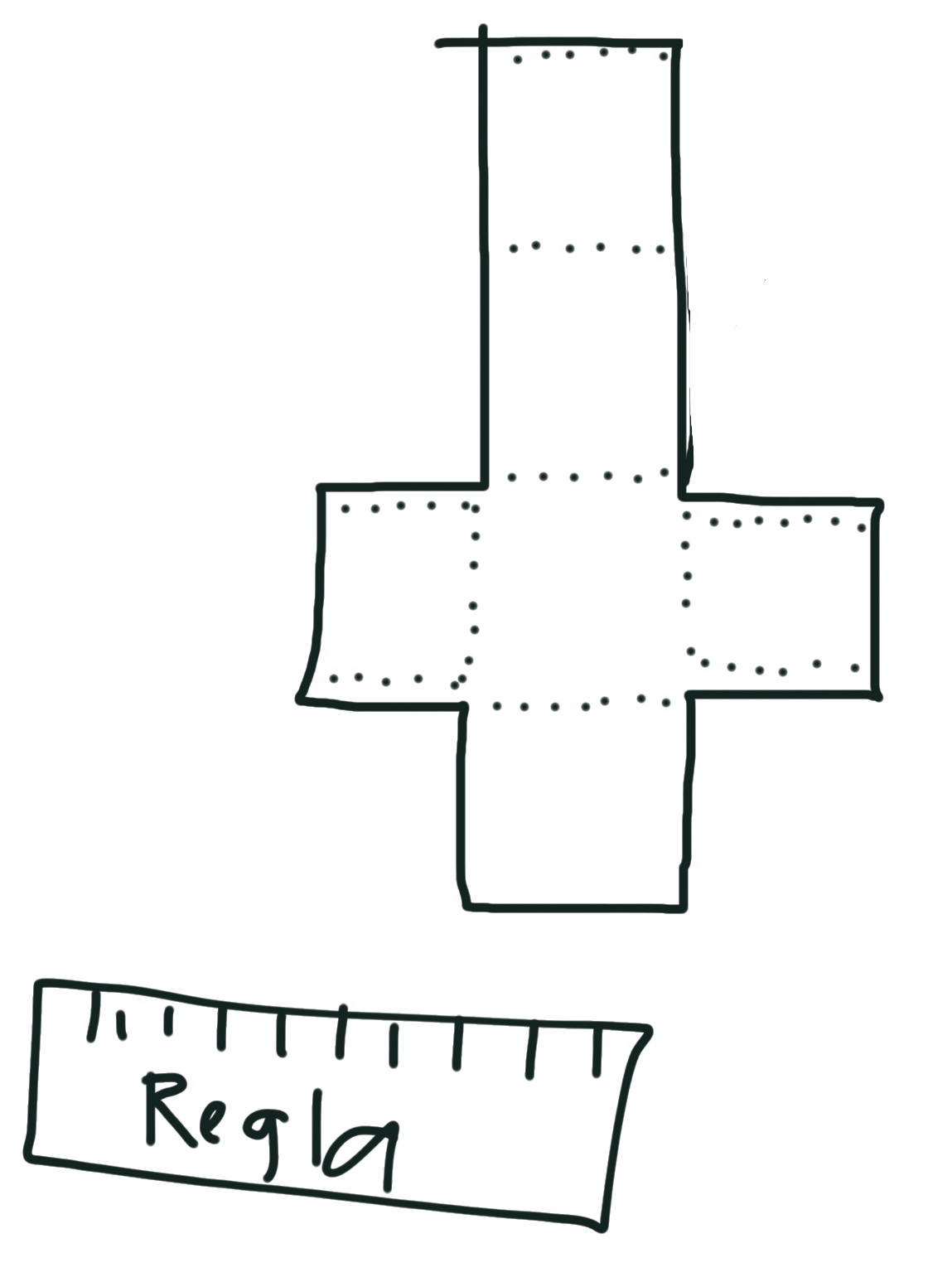 Uso el bisturí o cuchillo artesanal y la regla, ligeramente marcar la caja a lo largo las líneas punteadas. Pegarse puntos negros en los lados en el mismo orden como los dados.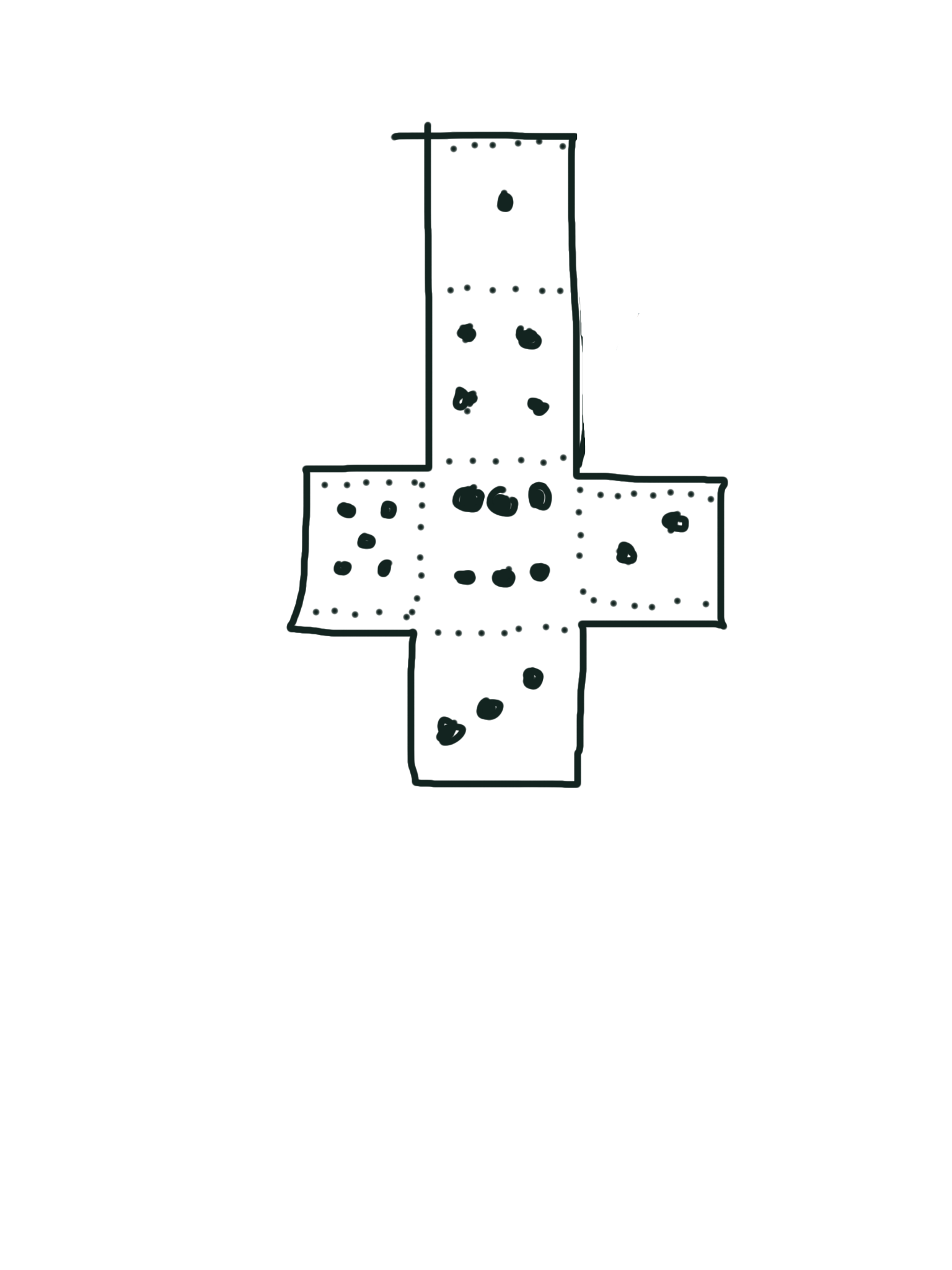 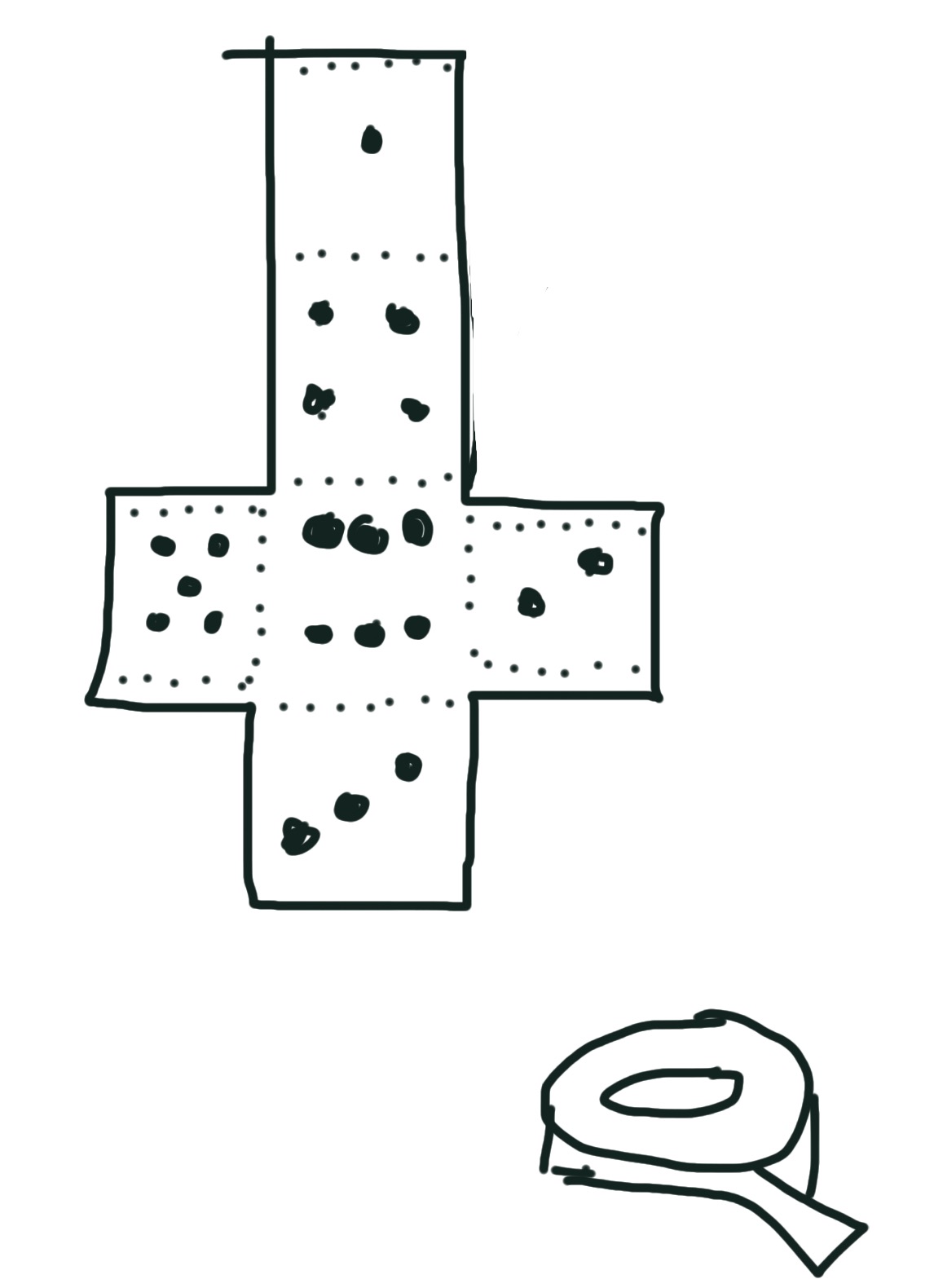 Con los lados más alto tiras de palo de cinta de         dados en las cuatro aletas laterales. 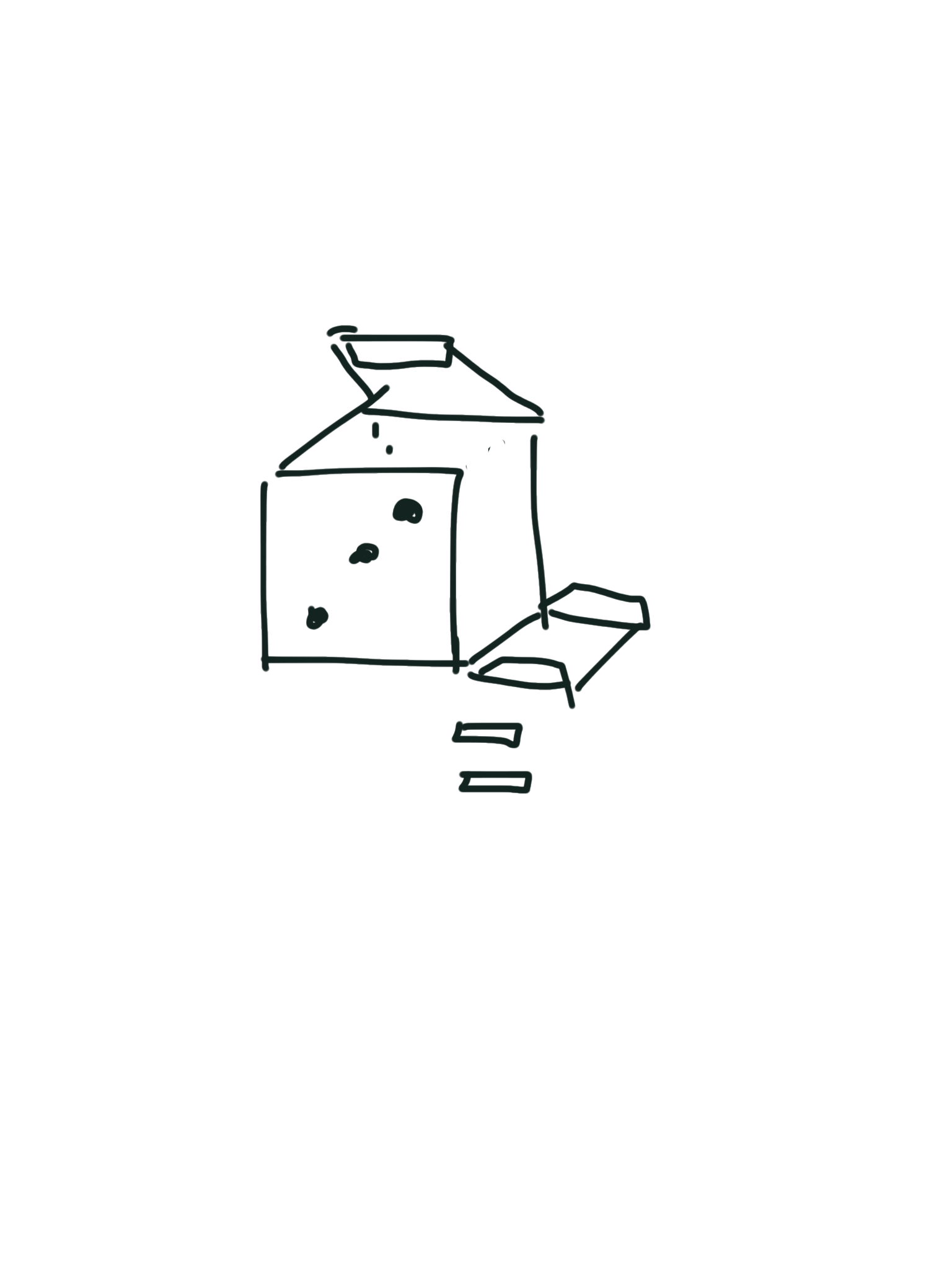 Doblez amable a lo largo de las líneas marcadas para formar la caja. Retirar la cinta de dados apoyo y cuidadosamente precione los lados juntos. 